Résumé: Ce document contient le résumé des discussions pendant le Forum Régional de Développement de l’UIT pour l’Afrique ayant eu lieu à Kigali au Rwanda le 5 Décembre 2016, et ayant précédé la Réunion Préparatoire Mondiale pour l’Afrique en vue de la CMDT-17.Résultats escomptés:N/ARéférences:N/APréambuleLe Forum Régional de Développement de l’UIT pour l’Afrique (RDF-AFR) a été organisé par le Bureau de Développement des Télécommunications (BDT) de l’Union Internationale des Télécommunications (UIT) à Kigali au Rwanda le 5 Décembre 2016 à l’aimable invitation du Ministère de la Jeunesse et des TIC du Rwanda. Ce Forum a été organisé à la veille de la Réunion Préparatoire Régionale pour l’Afrique en vue de la CMDT-17 (RPM-AFR) devant se tenir du 6 au 8 Décembre 2016. L’objectif principal du RDF-AFR est de fournir une plateforme pour passer en revue l’implémentation des initiatives régionales pour l’Afrique approuvées par la CMDT-14, pour parler de partenariats et d’activités de mobilisation de ressources en Afrique, et de définir des perspectives pour le développement des TIC au-delà de 2017 dans un contexte de contribution à l’implémentation des Objectifs de Développement Durable. Ce rapport du RDF sera soumis comme document d’information à la RPM-AFR. Plus de 160 participants représentant 23 Pays Membres d’Afrique et plus de 10 Pays Membres et Membres de Secteur hors d’Afrique ainsi que 3 agences des Nations Unies et environ 20 entités non-membres de l’UIT ont participé au Forum. La liste des participants peut être trouvée ici. Ce rapport fourni un aperçu des questions débattues, ainsi que des questions identifiées au cours du Forum. Le rapport sera disponible sur le site web du RDF.Cérémonie d’OuvertureDes allocutions d’ouverture ont été prononcées par ces hautes personnalités : M. Lamin Maneh, Coordinateur Résident du Système des Nations Unies au Rwanda; M. Brahima Sanou, Directeur du Bureau de Développement des Télécommunications de l’Union Internationale Télécommunications; S.E.M. Jean Philbert Nsengimana, Ministre de la Jeunesse et des TIC du Rwanda.M. Lamin Maneh, Coordinateur Résident du Système des Nations Unies au Rwanda a souhaité la bienvenue aux participants. Il a insisté sur le fait que cette réunion a offert aux participants une plateforme de discussion sur les initiatives régionales et la mobilisation de ressources. Il a également noté que cette réunion contribuera à définir les priorités par la RPM en vue de la préparation de la CMDT. Cette réunion tombe à pic avec l’adoption de l’Agenda 2030. Il a souligné l’importance de la réduction de la fracture numérique et a reconnu aux TIC un rôle de bon catalyseur dans l’atteinte des ODD. Il a noté que les TIC pourraient aussi jouer un rôle important dans le monitoring des ODD. Il a enfin félicité le Gouvernement du Rwanda pour sa vision pour le développement des TIC et l’UIT pour leur promotion dans le monde. (L’allocution complète est disponible sur le site web du RDF)M. Brahima Sanou, Directeur du Bureau de Développement des Télécommunications, a souhaité la bienvenue aux participants du RDF, insistant sur le fait que les initiatives régionales sont et demeurent l’une de ses priorités majeures vue que c’est à travers leur implémentation que la différence peut être faite dans la vie des populations sur le terrain. Il a noté que le paysage des TIC change rapidement comme reflété dans le rapport intitulé Measuring the Information Society édition 2016. Il a noté que ce rapport a montré que le monde est de plus en plus connecté largement dû à la forte croissance du large-bande mobile. Il a ensuite noté qu’il a de nombreuses opportunités d’investissement pour le secteur privé dans la connexion des non-connectés. Il a déclaré que, pendant qu’on s’embarque dans la mise en œuvre des Objectifs du Millénaire pour le Développement (ODD), les décideurs politiques, les régulateurs, le secteur privé, les partenaires au développement et tous les autres acteurs de l’écosystème des TIC ont plus que besoin d’établir un dialogue inclusif, multi-acteur et collaboratif pour réaliser le développement socio-économique. Vu que les TIC sont plus une affaire d’hommes plutôt que de réseaux, il a souligné le besoin d’établir un dialogue structuré avec les autres secteurs de la vie. Il a fait référence aux récentes initiatives du BDT visant à soutenir les autres secteurs non-TIC. Par exemple, le Forum des politiques UIT-UNESCO qui a réuni les Ministres de l’éducation nationale et les Ministres des TIC pour la première fois pour explorer le rôle que pourrait jouer les politiques et la collaboration intersectorielle dans le développement de l’innovation dans l’usage des technologies mobiles pour améliorer la qualité, l’équité et l’accessibilité de l’éducation. Il a aussi fait référence au Colloque Mondial des Régulateurs (GSR-16) qui a touché le secteur financier en organisant un Dialogue Mondial sur l’Inclusion Financière Numérique avec le soutien de la Fondation Gates. Ila attiré l’attention sur la CMDT-17 qui se tiendra à Buenos Aires en Argentine du 9 au 20 Octobre 2017 sous le th1eme ICT④SDGs et qui sera précédé par une série de Réunions Préparatoires Régionales. Le Directeur du BDT a aussi fait remarquer que 2017 marquera le 25ème anniversaire de l’établissement du Secteur Développement de l’UIT. Cet anniversaire est une opportunité pour non seulement célébrer, mais aussi réfléchir au futur. Des célébrations sont programmées tout au long de l’année et culmineront durant la CMDT-17. Tous les acteurs sont invités à contribuer au processus préparatoire de la CMDT-17 (la déclaration complète est disponible sur le site web du RDF)S.E.M. Jean Philbert Nsengimana, Ministre de la Jeunesse et des TIC du Rwanda, a souhaité la bienvenue aux participants au nom du Gouvernement. Il a exprimé sa gratitude à l’UIT d’avoir choisi le Rwanda comme pays hôte pour cet important évènement et a remercié RURA pour l’avoir sponsorisé. Ila rappelé que Kigali est la ville qui a accueilli le Sommet Connecter l’Afrique où près de 70 milliards de dollars d’engagements ont été pris par les acteurs pour le développement des infrastructures, des applications et le financement des Centres d’Excellences entres autres. Comme résultat du Sommet Connecter l’Afrique, l’Université Carnegie Mellon a ouvert à Kigali. Il a aussi noté que le Rwanda a abrité le Sommet Transformer l’Afrique qui a accouché de Smart Africa. Il a mentionné que le Sommet Transformer l’Afrique pourrait attirer jusqu’à 300 milliards de dollars d’investissements en Afrique et ainsi donc fournir de grandes opportunités au continent. Le Ministre a souligné l’importance des TIC dans l’atteinte des ODD (la déclaration complète est disponible sur le site web du RDF)Ci-dessous les points saillants de chacune des sessions:Session 1: Implémentation des initiatives régionales pour l’Afrique adoptées par la CMDT-14La session est destinée à présenter les résultats de l’implémentation des cinq initiatives régionales approuvées par la CMDT-14 : AFR1- Renforcement des Capacités humaines et institutionnelles; AFR2 –  Renforcement et harmonisation des cadres politiques et règlementaires pour l’intégration des cadres des télécommunications/TIC; AFR3 – Développement du l’accès large-bande et adoption du large-bande; AFR4 – Gestion du spectre et migration à la radiodiffusion numérique; AFR5 –  Bâtir la confiance et la sécurité dans l’usage des télécommunications/TIC.Le secrétariat de l’UIT a présenté l’état de mise en œuvre actuelle et a relevé des défis (les présentations sont disponibles sur  le site web du RDF.)Des questions ont été soulevées sur des initiatives fragmentées, sur développement des réseaux en Afrique en liaison avec le réseau unifié en Afrique (One Africa Network), Smart Africa et d’autres activités régionales liées aux réseaux dans l’espace CEDEAO, sur la coordination avec les universités et le monde académique, sur le lien entre les initiatives régionales et les ODD, sur le financement de l’implémentation des initiatives régionales , et enfin sur comment les initiatives régionales prennent en compte les besoins des personnes vivant avec un handicap.Le Bureau Régional pour l’Afrique a favorablement accueilli ces questions, expliquant qu’il discute avec les organisations régionales sur comment rapprocher les initiatives de réseaux en Afrique, incluant le partage des initiatives entres différentes sous-régions. Ceci inclut le partage des initiatives de roaming de la SADC et l’identification des éléments communs des initiatives réseaux de le CEDEAO et du réseau unifié de l’Afrique. L’UIT est en train d’étendre son espace académique par l’adhésion de nouveau membres qui peuvent adhérer à la plateforme ITU Academy offrant à la fois des facilités de formation en présentiel et en ligne. L’UIT est en train de développer de nouveaux contenus en renforcement de capacités, incluant un Master en Gestion des Communications, et le développement de contenus normalisés et évalués par les pairs. Ceci permet aux Centres d’Excellence (CoE), dont la pérennité et la profitabilité sont importants pour l’UIT, d’offrir des cours qu’ils ont développés à travers le monde. Les discussions sur les liens avec les ODD auront lieu pendant les débats de la RPM. Il est à noter que le financement des initiatives régionales est important et requiert de tisser des partenariats. Bien que les besoins des personnes vivant avec un handicap sont déjà pris en compte dans les initiatives régionales 4 et 5, des discussions plus approfondies avec le Point Focal de l’UIT pour les questions d’accessibilité pourront apporter plus d’éclaircissements. Sur une requête du délégué du Soudan du Sud sur l’état du Plan Directeur pour le réseau large-bande sans fil coordonné par l’UIT, assurance lui a été donnée que le Bureau Régional suit le dossier.Session 2: Partenariat sur les ODD et table ronde multipartiteL'objectif de cette session était de promouvoir les partenariats entre les agences des Nations Unies et les autres parties prenantes et de partager des expériences sur la façon de coopérer pour aider les pays à mieux répondre aux besoins des ODD par le biais des TIC. Au cours de la table ronde, les experts ont examiné le rôle crucial des TIC et des stratégies et mécanismes de mobilisation des ressources et de renforcement des capacités, y compris le rôle du secteur privé, des banques et des institutions de développement. L’importance de la contribution des TIC au développement social et économique et la Déclaration de Nairobi de la TICAD VI a également été soulignée. La session a donné lieu à des présentations de divers acteurs, notamment des États membres, des organisations des Nations Unies, des institutions financières et du secteur privé, mettant en évidence les différentes perspectives des acteurs concernés, les différentes façons de contribuer à la réalisation des SDG et le rôle global des TIC. La session a noté que si les gouvernements reconnaissaient l'importance respective d'aligner les programmes de développement nationaux sur les objectifs de développement durable et d'utiliser au mieux les TIC pour atteindre les objectifs et les stratégies de développement durable, il fallait surmonter plusieurs obstacles, tels le financement, la bonne mise en œuvre, la durabilité et la continuité des efforts.Le Sommet mondial sur la société de l'information (SMSI), initié par le continent africain à la fin des années 90, demeure le seul processus formel de l'ONU axé sur les TIC pour le développement, l'UIT a continué à jouer un rôle de facilitateur dans la mise en œuvre multi- parties prenantes (avec l'UNESCO et le PNUD). Les Lignes d'action du SMSI ont été reconnues comme la base sur laquelle la réalisation de l'Agenda pour le développement durable de 2030 pourrait être atteinte. Dans ce contexte et à la demande de l'Assemblée générale des Nations Unies, la mise en œuvre des Résultats du SMSI et du Plan d'action pour le développement de 2030 nécessiterait un alignement étroit. Ce faisant, cela montrerait clairement le rôle central joué par les TIC pour les ODD. La Matrice SMSI-ODD développée par toutes les agences des Nations Unies a été considérée comme facilitant l'alignement des processus du SMSI et des ODD au niveau politique et à celui de la mise en œuvre. La coordination régionale des efforts liés aux TIC pour les ODD a été considérée comme ayant un rôle important à jouer dans ce contexte. Les panélistes ainsi que les participants ont reconnu la valeur ajoutée fondamentale apportée par les partenariats et la collaboration ainsi que l'importance d'harmoniser les initiatives entreprises aux niveaux national et régional afin de rationaliser les efforts mondiaux pour l’atteinte des Objectifs.Session 3: Les nouveaux défis et opportunités pour les TIC dans la régionL'objectif de cette session était de présenter et de discuter les nouvelles tendances technologiques, les opportunités et défis associés et ce que tout cela signifiait pour l'Afrique.Pendant cette session des discussions interactives ont été menées sur les thèmes suivants : OTT et aspects économiques, Internet des Objets (IoT) et Métas données, Large bande et Villes intelligentes, IPv6 et Gouvernance Internet, Migration Numérique et dividende numérique.La session s'est déroulée sous   forme de table ronde sur les technologies émergentes et sur la manière dont l'Afrique pourrait en tirer parti. La session a souligné l'importance des métas donnés, l'Internet des choses (IoT) et l'informatique répartie (cloud computing) pour l'Afrique. Parmi les questions clés qui ont été soulignées par les membres du panel figurent le renforcement des capacités, la collecte de données, les applications de  surveillance environnementale, la télémétrie des ressources en eau et  bien d'autres applications. Un exemple typique d'un grand projet d'application de données a été le projet  UIT Ebola 2015 lancé en Sierra Léone qui a bénéficié à ce pays, à la Guinée et au Libéria. De plus, l'importance de l'appui de l'UIT pour aider les pays africains dans le processus de  migration de  l'analogique vers la Télévision numérique de Terre(TNT)  a été soulignée.Session 4: PMEs et Entreprenariat des JeunesL’objectif de cette session était de permettre  aux petites et moyennes entreprises (PMEs) et aux Jeunes Entrepreneurs non seulement de partager les expériences, mais aussi de jeter ensemble leur regard sur les défis rencontrés lors de l’établissement de leurs affaires respectives. Les interventions des membres du panel étaient précédées par une présentation introductive mettant en relief l’importance des petites et moyennes entreprises (PMEs) dans l’offre des opportunités d’emplois aux jeunes.  Il a été relevé qu’à travers les PMEs, les jeunes deviennent créateurs d’emploi que demandeurs d’emploi. Dans la perspective de favoriser la croissance économique du continent africain et assurer l’atteinte des objectifs de développement durables (ODDs), les pays africains ont besoin de partager les meilleures expériences dans les domaines de création des PMEs productives et de renforcement des capacités des jeunes à être créatifs et innovateurs.Un panel de jeunes entrepreneurs venant du Cameroun, du Kenya, du Rwanda et du Zimbabwe a mis en relief une série de défis relatifs à la promotion des PME et des entrepreneurs en Afrique, notamment la pénurie de compétences en matière de promotion des créateurs et des innovateurs dans le domaine des TICs, les barrières réglementaires pour lancer de nouvelles affaires, le manque de soutien aux entreprises dirigées par les femmes et la nécessité de surmonter la peur de l’échec dans le lancement de nouvelles idées d’affaires et les mentalités qui découragent l’innovation. Il y avait aussi une nécessité d’éduquer les jeunes et leurs parents que l’échec c’est comment nous apprenons et progressons à partir de nos échecs. Pour surmonter ces défis, il est nécessaire non seulement de promouvoir une plus grande coopération régionale, les échanges transfrontaliers, les arrangements financiers, les partenariats avec les plus grandes entreprises actives dans de nombreux marchés et qui peuvent aider les PMEs à accéder à ces marchés et à profiter de leur marque et de la confiance de leurs clients existants et potentiels, mais aussi de créer une culture d’entreprise dans l’industrie du voyage et d’accueil des  jeunes voyageurs d’affaires en Afrique.Cérémonie de clôtureCette édition 2016 du Forum régional de développement (RDF-16) a été close vers 18:00 (heure de Kigali) par M. Jean-Baptiste Mutabazi, représentant le directeur général de RURA, Rwanda, et M. Brahima Sanou,  Directeur du Bureau de développement des télécommunications (BDT) de l’UIT, qui ont pris la parole au cours de la cérémonie de clôture. Le Directeur du BDT a exprimé sa profonde gratitude au pays hôte pour les facilités et l’hospitalité offertes. Il a aussi remercié les participants et les interprètes. M. Jean-Baptiste Mutabazi a remercié l’UIT pour le choix du Rwanda comme pays hôte.Kigali, Rwanda
5 Décembre 2016__________________Réunion Préparatoire Régionale pour l’Afrique
en vue de la CMDT-17 (RPM-AFR)
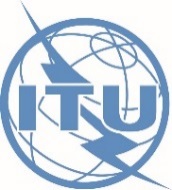 Kigali, Rwanda, 5 décembre 2016Révision 1 au 
Document RPM-AFR16/INF/25 décembre 2016Original: anglaisDirecteur du Bureau de Développement des Télécommunications Directeur du Bureau de Développement des Télécommunications Forum Regional DE DevelopPEment POUR L’AFRIQUE 
RÉSUMÉ DES DISCUSSIONSForum Regional DE DevelopPEment POUR L’AFRIQUE 
RÉSUMÉ DES DISCUSSIONS